Smlouva o dílouzavřená v souladu s ustanovením § 2586 a násl. zákona 89/2012 (občanský zákoník) mezi těmito smluvními stranami:1. objednatelemSportovní gymnázium, Kladno, Plzeňská 3103Plzeňská 3103272 01 KladnoIČ: 61894737zastupuje ve věcech smluvníchMgr. Květoslava Havlůjová, ředitelka školyzastupuje ve věcech smluvnícha2. zhotovitelemVIS Plzeň, s.r.o.Plzeň, Farského 638/14, okres Plzeň-město, PSČ 326 00bankovní spojení: Raiffeisenbank, 5046888001/5500telefon: 377 457 330, 377 457 334, 608 682 885IČ: 45330344DIČ: CZ45330344Obch. rejstřík: Krajský soud v Plzni, oddíl C, vložka 1561zastupuje ve věcech smluvníchIng. Vladimír Bureš, jednatel společnostiČlánek I.Předmět smlouvy1. Předmětem této smlouvy je dodávka stravovacího systému dle zadání objednatele; dílo tvoří soustava HW a SW a souvisejícítechnické a školící práce a služby. Přesná specifikace díla je nedílnou součástí této smlouvy a tvoří přílohu č. 1.Článek II.Místo a termíny plnění12. Místem zhotovení díla je provozovna objednatele na adrese .. Dílo bude dokončeno a předáno objednateli do 30.6.2023.Článek III.Cena díla a platební podmínky. Celková cena díla, které je předmětem této smlouvy činí 114 816,- Kč bez DPH. K této ceně se připočítává DPH dle platných1sazeb v okamžiku uskutečnění zdanitelného plnění.2. Po předání díla bude vystavena konečná faktura se splatností do 14 dnů od jejího vystavení.Článek IV.Sankce při nedodržení podmínek smlouvy1. Při nedodržení termínu splatnosti má objednatel povinnost zaplatit cenu díla navýšenou o úrok z prodlení ve výši 0,1% z dosudneuhrazené ceny díla včetně DPH za každý den prodlení.. Při nedodržení termínu dokončení (předání) díla z viny zhotovitele má objednatel právo požadovat slevu ve výši 0,1% ze sjednanéceny díla včetně DPH za každý den prodlení.2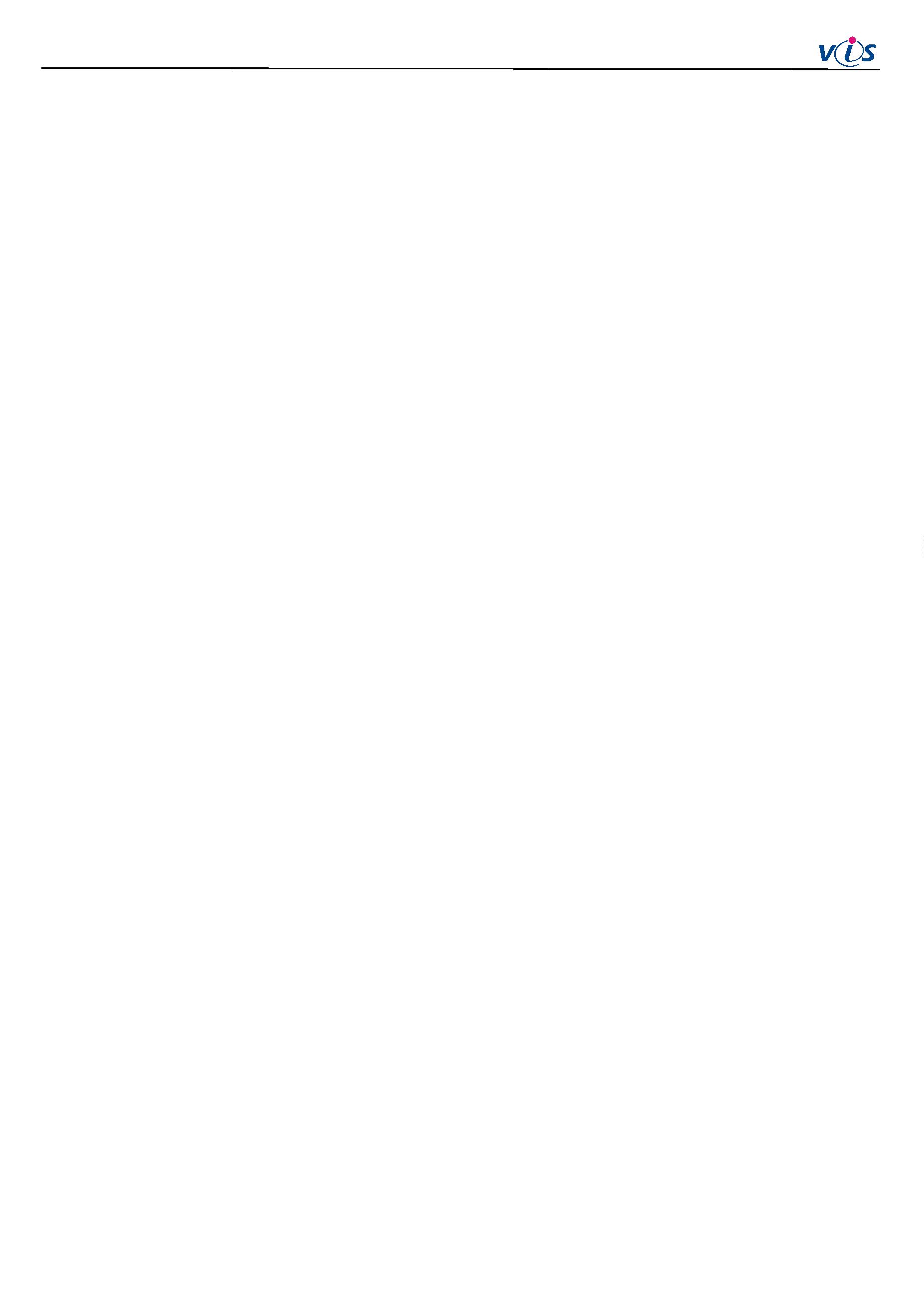 Článek V.Práva a povinnosti smluvních stran1234567. Objednatel zajistí zhotoviteli přístup na pracoviště k provedení všech potřebných prací.. Objednatel zajistí osobní přítomnost či telefonickou dostupnost svého zástupce pro věci technické po celou dobu instalace.. Objednatel začne používat dílo podle návodů a pokynů zhotovitele sdělených při školení obsluhy objednatele.. Zhotovitel je povinen provést instalaci svými pracovníky, kteří mají pro provedení díla dostatečnou kvalifikaci.. Zhotovitel v plném rozsahu zodpovídá za bezpečnost práce svých pracovníků po celou dobu provádění díla.. Zhotovitel předá zprovozněný systém protokolárně objednateli.. Případné další specifické povinnosti a podmínky pro zahájení plnění díla jsou uvedeny v montážních listech, které jsou nedílnousoučástí této smlouvy.Článek VI.Přechod vlastnictví a licenční ujednání1. Vlastnictví k dílu přechází na objednatele až po úplném zaplacení díla.Článek VII.Uplatňování práva z vady a řešení reklamací1. Způsob uplatňování práva z vady a způsob řešení reklamací jsou uvedeny ve Všeobecných obchodních podmínkách VIS, které jsounedílnou součástí této smlouvy.Článek VIII.Závěrečná ustanovení12345. V ostatním se tato smlouva řídí příslušnými ustanoveními občanského zákoníku a ostatních právních předpisů.. Smlouva je sepsána ve dvou vyhotoveních, z nichž každá strana obdrží jedno vyhotovení.. Na důkaz souhlasu s celým obsahem této smlouvy připojují smluvní strany své vlastnoruční podpisy.. Smlouvu lze doplňovat pouze číslovanými přílohami podepsanými oběma smluvními stranami.. V případě odstoupení od smlouvy bez udání důvodu nebo nedodržení ujednání smlouvy se objednatel zavazuje, že uhradí nákladyprokazatelně vynaložené na provádění díla ke dni odstoupení.. Všechny spory vznikající z této smlouvy a v souvislosti s ní budou rozhodovány s konečnou platností u Rozhodčího soudu přiHospodářské komoře České republiky a Agrární komoře České republiky podle jeho Řádu a Pravidel třemi rozhodci.6Za zhotovitele:Za objednatele:Ing. Vladimír BurešV Plzni 15.6.2023V Kladně 23.6.2023Příloha č. 1 Smlouvy o díloI. Specifikace díla1. Předmětem smlouvy je závazek zhotovitele realizovat:Kompletní modernizace stravovacího systémuUpgrade na verzi Stravné S5Dodávka nových výdejních terminálůŠkoleníII. Rozsah dodávky1. Seznam dodávaných komponent a služeb:•••identifikátor EM USBvýdejní terminál KLASIK1 ks3 ks1 ksnap. zdr. zál. AWZ G2-C 12V/3A/7.2Ahostatní HW a SW komponentyPE20-8 převodník HUB Eth./3xRS485nasistenční služby Stravné•1 ks•••••instalace a konfigurace SW1 ksúvodní zaškolení ovládání programudoškolení ovládání programuasistence k uzávěrce5 hod2 hod1 kspřipojení terminálového systému1 ksIII. Popis základních funkcí1. Dílo musí plnit následující funkce, které budou při předání předvedeny:Systém evidence výdeje a objednávání stravy (SW Stravné) bude umožňovat následující funkcevytvoření záznamu strávníka, přidělení identifikačního čipu či karty, výměna čipu či karty, zablokování čipu či kartypřihlášení strávníka ke stravování, evidence plateb•••••••••kontrolu oprávněnosti výdeje pomocí výdejních terminálůzjištění počtu objednaných porcí na libovolný den, či období na počítači v pokladněkaždodenní automatickou uzávěrku příjmu objednávek na objednacím místě (ve stanovenou dobu)samostatné objednání (přihláška, odhláška, změna druhu) jídla strávníky na stanovené období na objednacím místě na obdobíautomatickou i ruční aktualizaci údajů ve výdejních i objednacích terminálech z počítače v pokladněvytvoření vazebního souboru pro bezhotovostní styk s bankovním ústavem, načtení výpisů z bankytisk uzávěrkových sestav na počítači v pokladněSystém evidence skladu a normování jídel (SW MSklad) bude umožňovat následující funkcezaložení, oprava, rušení skladové karty a karty se surovinamivytvoření příjemky zboží na sklad•••••••••sestavení jídelníčku z recepturzadání počtu porcí, případně import z programu Stravnénanormování jídel (vytvoření, úprava, zaokrouhlení, tisk) žádankyvytvoření výdejky zboží ručním zadáním či přenosem ze žádankyautomatický výpočet finanční bilancevýpočet spotřebního košetisk uzávěrkových sestav včetně inventury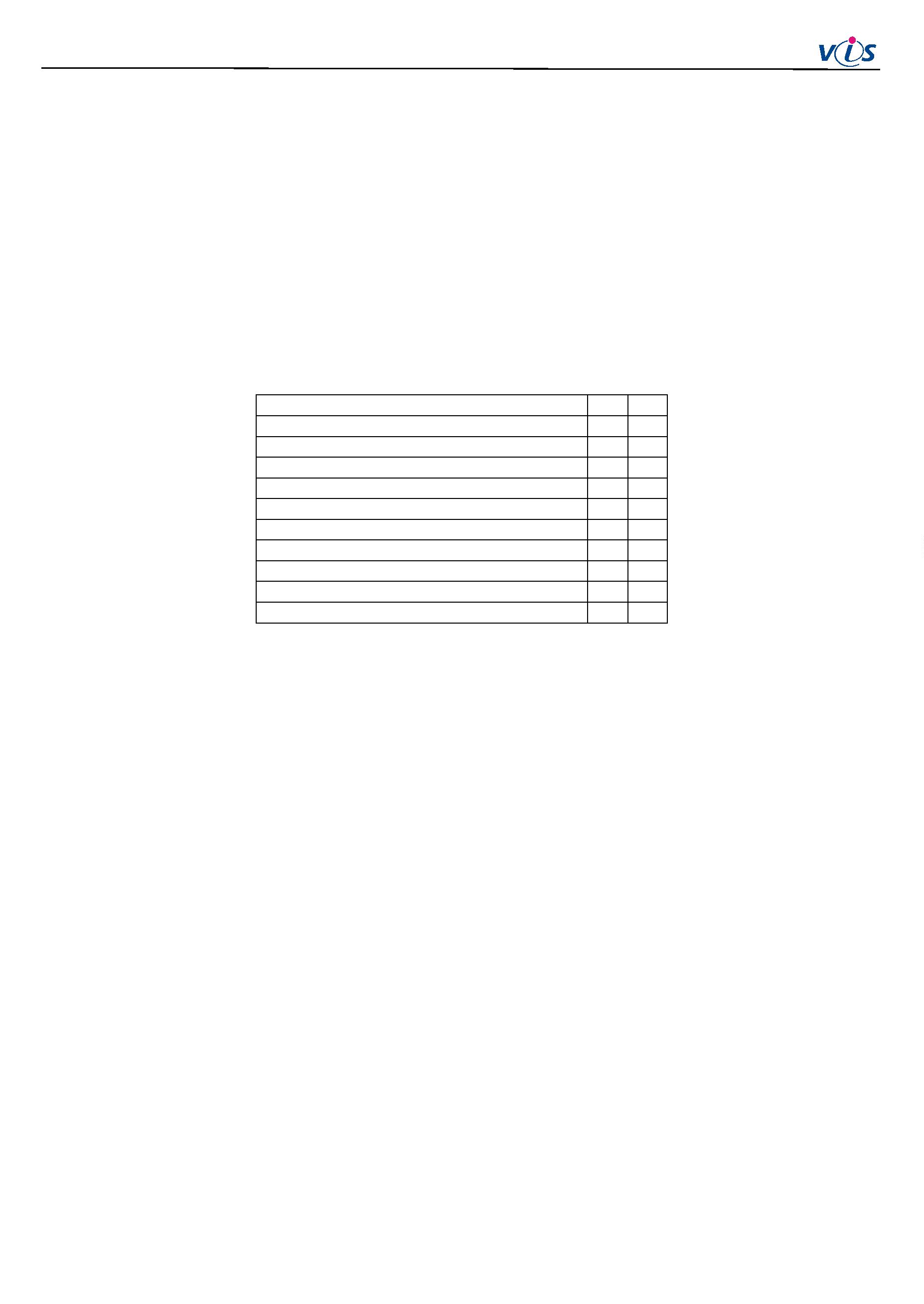 